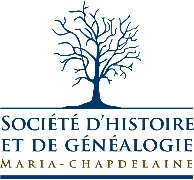 FONDS Solange tremblaYP280Société d’histoire et de généalogie Maria-ChapdelaineDolbeau-MistassiniRépertoire numérique simpleRédigé par Frédérique Fradet et Marie-Chantale Savard, archivistesDécembre 2023, mars 2024Non traitéTable des matièresPRÉSENTATION DU FONDS	4P280/A Documents textuels	6P280/A1 	6P280/A1/1 : 	6P280/A1/2 : 	6P280/A1/3 : 	6P280/A2 	6P280/A2/1 : 	6P280/A2/2 : 	6P280/B Documents iconographiques	6P280/B1 Famille	7P280/B1/1 : Famille Solange Tremblay et Normand Fortin	7P280/B1/2 : Famille Patrick Tremblay et Jeanne Simard	7P280/B1/3 : Famille Arthur Fortin	7P280/B1/4 : Famille Philippe Girard	7P280/B1/5 : Famille Jeanne Simard	7P280/B1/6 : Famille Solange Tremblay et Marcel Girard	8P280/B1/7 : Famille Marcel Girard	8P280/B1/8 : Mariages	8P280/B1/9 : Autres ancêtres	8P280/B1/10 : Amis de la famille et parenté	8P280/B1/11 : Décès	8P280/B2 Occupations professionnelles	9P280/B2/1 : Foresterie	9P280/B2/2 : Pont Domi	9P280/B2/3 : Agriculture et cueillette	9P280/B2/4 : Boucherie	9P280/B3 Implications	9P280/B3/1 : Festivals et carnavals	9P280/B3/1.1 : Festival du Bleuet	9P280/B3/1.2 : Festival western	10P280/B3/1.3 : Festival du Faisan	10P280/B3/1.4 : Parade à Girardville	10P280/B3/1.5 : Carnaval de Québec	10P280/B3/2 : Organismes	10P280/B3/2.1 : Cercle des Fermières	10P280/B3/3 : Sports et compétitions	10P280/B3/3.1 : Jeux du Québec 1985	11P280/B3/4 : Célébrations	11P280/B3/4.1 : 50 ans de Saint-Stanislas	11P280/B4 Loisirs	11P280/B4/1 : Chasse et pêche	11P280/B4/2 : Camping	11P280/B4/3 : Voyages	11P280/B5 Santé	12P280/B5/1 : Séjour à l’hôpital Jeanne Simard	12P280/B6 Éducation	12P280/B6/1 : Religieuses et enseignantes	12P280/B7 Transports	12P280/B7/1 : Camions	12P280/B7/2 : Vélos	12P280/B7/3 : Voitures	13P280/B8 Animaux et insectes	13P280/B8/1 : Animaux en forêt	13P280/B8/2 : Animaux de la ferme	13P280/B8/3 : Animaux domestiques	13P280/B8/4 : Insectes	13P280/C Documents audiovisuels	14P280/C1 Images en mouvement	14P280/C1/1 : VHS	14P280/C2 Images en mouvement	14P280/C2/1 : 	14P280/C2/2 : 	14P280/D Objets	15P280/D1 Épinglettes	15P280/D1/1 : Implication	15PRÉSENTATION DU FONDSP280 Fonds Solange Tremblay. – [1900-2010]. – 6,4 cm de documents textuels. – 8 photographies numérisées (disque dur externe Archives et serveur Voute:K). – 513 photographies originales. – 8 VHS ( X heures d’images en mouvement).Dépôt dans la bibliothèque : Annuaires téléphoniques [200-];Annuaire téléphonique Abitibi-Témiscamingue [nov 1986];La Revue populaire [1953-1961].Ajouts 13 décembre 2023 :4 cm de documents textuels;294 photographies originales;7 VHS.Ajouts 19 février 2024 :0,4 cm de documents textuels;219 photographies originales [1938-2010];2 macarons;3 petites cartes de présentation lors d’événements (documents);1 VHS.Notice biographique / Histoire administrative : Née le 15 juillet 1944 à Saint-Stanislas du mariage de Patrick Tremblay et de Jeanne Simard, Solange Tremblay a demeuré dans sa ville natale toute sa vie. La famille Tremblay est d’ailleurs arrivée dans la municipalité vers 1930. Après des études au couvent Bon-Pasteur de Saint-Stanislas, Solange Tremblay commence à s’occuper de maisons privées en tant que femme à tout faire en 1967 et elle est engagée comme vendeuse dans le magasin de Jean-Charles Savard à Mistassini. Elle vend aussi des produits de beauté (1965-1974). En 1970, elle fait du bénévolat pour l’œuvre des Loisirs de Saint-Stanislas et cuisine pour les enfants à l’école Bon-Pasteur. En 1974, Solange part cuisiner aussi dans un chantier de Saint-Augustin. Au fil du temps, Solange se spécialise avec quelques formations en comptabilité agricole, en écriture et en relations publiques. Elle s’implique dans le Festival du Faisan et y met en pratique ses nouvelles connaissances en comptabilité. En 1982, elle devient secrétaire-archiviste pour les Filles d’Isabelle de Mistassini avant de faire partie de leur garde d’honneur vers 1992 et d’être leur photographe attitrée en 1986. Hormis les Filles d’Isabelle, Solange prend part à diverses activités du Cercle des Fermières de Saint-Stanislas dont l’organisation de leur 50e anniversaire. Du côté de la politique, Solange Tremblay représente le Parti Libéral du Canada en 1985 et elle fait office d’agente officielle de ce même parti en 1988. Elle a aussi aidé son mari, Normand Fortin, à gérer une maison à logements. Normand Fortin et elle sont mariés depuis le 20 avril 1963, mais le 1er septembre 1974, Normand décède par noyade près du pont de Mistassini. Le couple n’a pas eu d’enfants. Trois ans après l’accident, Solange fréquente Marcel Girard.Historique de la conservation : Ce fonds a fait l’objet d’un don de photographies numériques (seulement) à la Société d’histoire par Mme Solange Tremblay en octobre 2015. Celles-ci sont conservées dans un disque dur externe « Archives » à la SHG Maria-Chapdelaine. Un ajout de 2 cm de documents textuels a été réalisé en novembre 2015 et celui-ci est d'abord rangé dans une boîte multiple et unique partagée avec 3 autres fonds d'archives dans la voûte de la SHGMC. Avec l'ajout du 13 décembre 2023, le fonds a été déplacé dans une boîte, seul, en plus d'une boîte de documents VHS. Il y a eu donation de plusieurs photographies de Saint-Stanislas.Portée et contenu : Le fonds P280 contient au départ, avec la donation de 2015, des portraits des familles Tremblay, Simard et Girard ainsi qu’une photographie représentant un groupe de travailleurs sur un chantier forestier à Saint-Stanislas.L'ajout du 13 décembre 2023 comprend des images des familles Tremblay et Savard, du Festival du Faisan, du Cercle des Fermières de Saint-Stanislas, de la Fabrique de Saint-Stanislas et du Parti libéral, des organisations dans lesquels Mme Solange Tremblay, donatrice, s'est impliquée.Instrument de recherche :Ce fonds n’est pas traité. Trié par Marie-Chantale Savard, archiviste, en décembre 2023. Prétraitement débuté en mars 2024 par Frédérique Fradet, archiviste.Restrictions régissant la consultation, la reproduction et la publication :Aucune.P280/A Documents textuelsPortée et contenu : Cette série comprend      Notes : P280/A1      Portée et contenu : Cette sous-série comprend      P280/A2      Portée et contenu : Cette sous-série comprend      P280/B Documents iconographiques– 1938-2010. – 8 photographies numérisées (disque dur externe Archives et serveur Voute:K). – 513 photographies originales.Portée et contenu : Cette série comprend      Notes : Afin de faciliter le repérage…P280/B1 FamillePortée et contenu : Cette sous-série comprend      P280/B2 Occupations professionnellesPortée et contenu : Cette sous-série comprend      P280/B3 ImplicationsPortée et contenu : Cette sous-série comprend      P280/B4 LoisirsPortée et contenu : Cette sous-série comprend      P280/B5 SantéPortée et contenu : Cette sous-série comprend      P280/B6 ÉducationPortée et contenu : Cette sous-série comprend      P280/B7 TransportsPortée et contenu : Cette sous-série comprend les dossiers Camions, Vélos et Voitures.P280/B8 Animaux et insectesPortée et contenu : Cette sous-série comprend les dossiers Animaux en forêt, Animaux de la ferme, Animaux domestiques et Insectes. P280/C Documents audiovisuelsPortée et contenu : Cette série comprend 7 VHS.Notes : P280/C1 Images en mouvementPortée et contenu : Cette sous-série comprend 7 VHSP280/C2 Images en mouvementP280/D ObjetsPortée et contenu : Cette série comprend des objets amassés par Mme Solange Tremblay, donatrice, lors d’activités de bénévolat.Notes : P280/D1 ÉpinglettesPortée et contenu : Cette sous-série comprend 2 épinglettes. R-E-T-PP280/A1/1 :      P280/A1/2 :      P280/A1/3 :      R-E-T-PP280/A2/1 :      P280/A2/2 :      R-E-T-PP280/B1/1 : Famille Solange Tremblay et Normand Fortin– Années extrêmes. – X photographies. Le couple Solange Tremblay et Normand Fortin, incluant des photos de leur mariage en 1963.R-E-T-PP280/B1/2 : Famille Patrick Tremblay et Jeanne Simard– Années extrêmes. – X photographies. Les parents de Solange Tremblay, soit son père Patrick Tremblay et sa mère Jeanne Simard, ou des membres de la famille proche, notamment à Saint-Stanislas.R-E-T-PP280/B1/3 : Famille Arthur Fortin– Années extrêmes. – X photographies. Les parents et les proches de Normand Fortin, dont le père est Arthur Fortin. R-E-T-PP280/B1/4 : Famille Philippe Girard– Années extrêmes. – X photographies. Philippe Girard, grand-père de Solange Tremblay, donatrice, et les proches Girard.R-E-T-PP280/B1/5 : Famille Jeanne Simard– Années extrêmes. – X photographies. Les parents de Jeanne Simard, épouse de Patrick Tremblay et mère de la donatrice, Solange Tremblay, ainsi que la parenté Simard.R-E-T-PP280/B1/6 : Famille Solange Tremblay et Marcel Girard– Années extrêmes. – X photographies. Le couple Solange Tremblay, notre donatrice, et Marcel Girard, le second conjoint de Mme Tremblay, ceux-ci n’étant pas mariés. On y voit parfois Solange et Marcel dans leur milieu de travail. R-E-T-PP280/B1/7 : Famille Marcel Girard– Années extrêmes. – X photographies. Les parents et la famille de Marcel Girard, le conjoint de la donatrice.Notes : Voir aussi P280/B1/6 Famille Solange Tremblay et Marcel Girard dans le présent fonds.R-E-T-PP280/B1/8 : Mariages– Années extrêmes. – X photographies. Mariages de proches de la famille Tremblay.Notes : Voir aussi P280/B1/1 Famille Solange Tremblay et Normand Fortin dans le présent fonds.R-E-T-PP280/B1/9 : Autres ancêtres– [18--]. – 1 photographie; ferrotype, n&b. Ancêtres inconnus de Mme Solange Tremblay, donatrice. Notes : Image positive développée sur un support métallique. Ce type de support, le ferrotype, était utilisé de 1852 au début du XXe siècle. R-E-T-PP280/B1/10 : Amis de la famille et parenté– Années extrêmes. – X photographies. Amis de la famille Tremblay ainsi que des parents proches, que ce soit des nièces, neveux, des cousin.es, etc. Notes : Certaines images sont identifiées, d’autres ne le sont pas.R-E-T-PP280/B1/11 : Décès– Années extrêmes. – X photographies. Avis de décès et images de cérémonies funèbres, notamment des funérailles.R-E-T-PP280/B2/1 : Foresterie– Années extrêmes. – X photographies. Travail aux chantiers forestiers du Lac-Saint-Jean.Notes : Voir aussi P280/B2/2 Pont Domi dans le présent fonds.R-E-T-PP280/B2/2 : Pont Domi– Années extrêmes. – X photographies. Pont Domi, travail de Marcel Girard.R-E-T-PP280/B2/3 : Agriculture et cueillette– Années extrêmes. – X photographies. Activités agricoles et cueillette.R-E-T-PP280/B2/4 : Boucherie– Années extrêmes. – X photographies. Boucherie avec des porcs.R-E-T-PP280/B3/1 : Festivals et carnavals– Années extrêmes. – X photographies. Portée et contenu : Cette sous-sous-série comprend      R-E-T-PP280/B3/1.1 : Festival du Bleuet– 1971-[199-]. – X photographies. Portée et contenu : Ce dossier comprend      R-E-T-PP280/B3/1.2 : Festival western– 1995. – X photographies. Portée et contenu : Ce dossier comprend      R-E-T-PP280/B3/1.3 : Festival du Faisan– Années extrêmes. – X photographies. Portée et contenu : Ce dossier comprend      R-E-T-PP280/B3/1.4 : Parade à Girardville– Années extrêmes. – X photographies. Portée et contenu : Ce dossier comprend      R-E-T-PP280/B3/1.5 : Carnaval de Québec– Années extrêmes. – X photographies. Portée et contenu : Ce dossier comprend      R-E-T-PP280/B3/2 : Organismes– Années extrêmes. – X photographies. Portée et contenu : Cette sous-sous-série comprend      R-E-T-PP280/B3/2.1 : Cercle des Fermières– Années extrêmes. – X photographies. Portée et contenu : Ce dossier comprend      Notes : Voir aussi le fonds d’archives P253 Fonds Cercles des Fermières Dolbeau-Mistassini de la Société d’histoire et de généalogie Maria-Chapdelaine.R-E-T-PP280/B3/3 : Sports et compétitions– Années extrêmes. – X photographies. Portée et contenu : Cette sous-sous-série comprend      R-E-T-PP280/B3/3.1 : Jeux du Québec 1985– Années extrêmes. – X photographies. Portée et contenu : Ce dossier comprend      Notes : Voir aussi le fonds d’archives P03 Fonds Jeux du Québec hiver 1985 de la Société d’histoire et de généalogie Maria-Chapdelaine.R-E-T-PP280/B3/4 : Célébrations– Années extrêmes. – X photographies. Portée et contenu : Cette sous-sous-série comprend      R-E-T-PP280/B3/4.1 : 50 ans de Saint-Stanislas– Années extrêmes. – X photographies. Portée et contenu : Ce dossier comprend      R-E-T-PP280/B4/1 : Chasse et pêche– Années extrêmes. – X photographies. Portée et contenu : Cette sous-sous-série comprend      R-E-T-PP280/B4/2 : Camping– Années extrêmes. – X photographies. Portée et contenu : Sortie au camping de Saint-Edmond-les-Plaines et essaim d’abeilles impressionnant. R-E-T-PP280/B4/3 : Voyages– Années extrêmes. – X photographies. Portée et contenu : Cette sous-sous-série comprend      R-E-T-PP280/B5/1 : Séjour à l’hôpital Jeanne Simard– Années extrêmes. – X photographies. Portée et contenu : Cette sous-sous-série comprend      R-E-T-PP280/B6/1 : Religieuses et enseignantes– Années extrêmes. – X photographies. Portée et contenu : Cette sous-sous-série comprend      R-E-T-PP280/B7/1 : Camions– Années extrêmes. – X photographies. Portée et contenu : Cette sous-sous-série comprend      R-E-T-PP280/B7/2 : Vélos– Années extrêmes. – X photographies. Portée et contenu : Cette sous-sous-série comprend      R-E-T-PP280/B7/3 : Voitures– Années extrêmes. – X photographies. Portée et contenu : Cette sous-sous-série comprend      R-E-T-PP280/B8/1 : Animaux en forêt– Années extrêmes. – X photographies. Portée et contenu : Cette sous-sous-série comprend      R-E-T-PP280/B8/2 : Animaux de la ferme– Années extrêmes. – X photographies. Portée et contenu : Cette sous-sous-série comprend      R-E-T-PP280/B8/3 : Animaux domestiques– Années extrêmes. – X photographies. Portée et contenu : Cette sous-sous-série comprend      R-E-T-PP280/B8/4 : Insectes– Années extrêmes. – X photographies. Portée et contenu : Cette sous-sous-série comprend      R-E-T-PP280/C1/1 : VHSP280/C1/1,1P280/C1/1,2P280/C1/1,3P280/C1/1,4P280/C1/1,5P280/C1/1,6P280/C1/1,7P280/C1/1,8Retour aux Sources des Tremblay d’Amérique, au pays de l’ancêtre Pierre2 au 10 octobre 1988Groupe Voyages Québec Inc. et CJPM 6 TVProduction Entreprises InterDurée : 01:01:00R-E-T-PP280/C2/1 :      P280/C2/2 :      R-E-T-PP280/D1/1 : Implication- 2 épinglettes.P280/D1/1,1